lMADONAS NOVADA PAŠVALDĪBA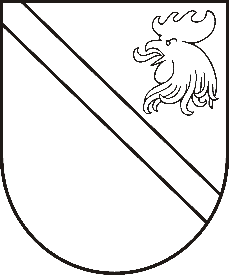 Reģ. Nr. 90000054572Saieta laukums 1, Madona, Madonas novads, LV-4801 t. 64860090, e-pasts: dome@madona.lv ___________________________________________________________________________MADONAS NOVADA PAŠVALDĪBAS DOMESLĒMUMSMadonā2019.gada 20.novembrī									       Nr.545									     (protokols Nr.22, 13.p.)Darbības programmas "Izaugsme un nodarbinātība" 3.3.1. specifiskā atbalsta mērķa "Palielināt privāto investīciju apjomu reģionos, veicot ieguldījumus uzņēmējdarbības attīstībai atbilstoši pašvaldību attīstības programmās noteiktajai teritoriju ekonomiskajai specializācijai un balstoties uz vietējo uzņēmēju vajadzībām" projekta “Publisko ceļu izbūve uz uzņēmumiem Bērzaunes pagastā" iesnieguma iesniegšanu un nepieciešamā līdzfinansējuma nodrošināšanuPamatojoties uz Ministru kabineta 2015. gada 13.oktobra noteikumiem Nr.593 Darbības programmas "Izaugsme un nodarbinātība" 3.3.1. specifiskā atbalsta mērķa "Palielināt privāto investīciju apjomu reģionos, veicot ieguldījumus uzņēmējdarbības attīstībai atbilstoši pašvaldību attīstības programmās noteiktajai teritoriju ekonomiskajai specializācijai un balstoties uz vietējo uzņēmēju vajadzībām"” un Centrālās finanšu un līgumu aģentūras 23.04.2018. uzaicinājumu Nr.39-2-60/5581 iesniegt Eiropas Reģionālās attīstības fonda 3.3.1.specifiskā atbalsta mērķa “Palielināt privāto investīciju apjomu reģionos, veicot ieguldījumus uzņēmējdarbības attīstībai atbilstoši pašvaldību attīstības programmās noteiktajai teritoriju ekonomiskajai specializācijai un balstoties uz vietējo uzņēmēju vajadzībām” projektu iesniegumu otrajā atlases kārtā, ir sagatavots projekta iesniegums “Publisko ceļu izbūve uz uzņēmumiem Bērzaunes pagastā”.Projektā plānotās darbības ir publisko ceļu izbūve uz uzņēmumiem Bērzaunē un būvuzraudzība.Projekta iesnieguma “Publisko ceļu izbūve uz uzņēmumiem Bērzaunes pagastā” kopējās izmaksas 688849.38 EUR attiecināmās izmaksas 688849.38 EUR no tām Eiropas Reģionālā attīstības fonda finansējums 555100.00 EUR jeb 80.58% , valsts budžeta dotācija 25831.85 EUR jeb 3,75%, Madonas novada pašvaldības līdzfinansējums 107917.53 EUR jeb 15.67%. Pēc projektā plānoto iepirkumu veikšanas, gadījumā, ja izmaksas pārsniegs plānoto finansējumu, Madonas novada pašvaldības dome atkārtoti lems par finansējuma piešķiršanu projekta aktivitāšu īstenošanai. Noklausījusies domes priekšsēdētāja A.Lungeviča sniegto informāciju, ņemot vērā 20.11.2019. Finanšu un attīstības komitejas atzinumu, atklāti balsojot: PAR – 10 (Agris Lungevičs, Andrejs Ceļapīters, Antra Gotlaufa, Gunārs Ikaunieks, Valda Kļaviņa, Andris Sakne, Rihards Saulītis, Aleksandrs Šrubs, Gatis Teilis, Kaspars Udrass), PRET – NAV, ATTURAS – NAV, Madonas novada pašvaldības dome  NOLEMJ:Sagatavot un iesniegt projekta iesniegumu “Publisko ceļu izbūve uz uzņēmumiem Bērzaunes pagastā” saskaņā ar Ministru kabineta 2015. gada 13.oktobra noteikumiem Nr.593 Darbības programmas "Izaugsme un nodarbinātība" 3.3.1. specifiskā atbalsta mērķa "Palielināt privāto investīciju apjomu reģionos, veicot ieguldījumus uzņēmējdarbības attīstībai atbilstoši pašvaldību attīstības programmās noteiktajai teritoriju ekonomiskajai specializācijai un balstoties uz vietējo uzņēmēju vajadzībām", izmantojot Kohēzijas politikas fonda vadības informācijas sistēmu 2014. – 2010. gadam.(htpp://ep.esfondi.lv)Apstiprināt projekta iesnieguma “Publisko ceļu izbūve uz uzņēmumiem Bērzaunes pagastā” kopējās izmaksas 688849.38 EUR, attiecināmās izmaksas 688849.38 EUR no tām Eiropas Reģionālā attīstības fonda finansējums 555100.00 EUR jeb 80.58%, valsts budžeta dotācija 25831.85 EUR jeb 3,75%, Madonas novada pašvaldības līdzfinansējums 107917.53 EUR jeb 15.67%.Nodrošināt projektam nepieciešamo Madonas novada pašvaldības līdzfinansējumu 107917.53 EUR, kā arī priekšfinansējumu 10% apmērā no ERAF un valsts budžeta dotācijas kopsummas 58093.18 EUR, ņemot aizņēmumu Valsts kasē.Domes priekšsēdētājs								          A.LungevičsSolozemniece 62302391